Sujet 0 – Projet collaboratif d’optimisation d’un produit et d’un processusU62Cutter pour plaquisteContenu de l'épreuveCette épreuve permet d’apprécier l’aptitude du candidat à :proposer des solutions de conception compatibles avec les procédés envisageables ;Intégrer des spécifications induites par l’optimisation technico-économique du processus de réalisation ;argumenter des modifications par une approche technico-économique et/ou environnementale ;collaborer à l’évolution de la maquette numérique d’un produit ;Identifier son rôle au sein d’un groupe projet par rapport au problème technique à résoudre ;argumenter les solutions techniques et économiques proposées ;travailler en équipe ;respecter les objectifs et les règles assignés au groupe projet.Le support de l’épreuve est un support numérique de présentation, réalisé par le groupe projet auquel appartient le candidat. Le support de présentation : décrit et justifie les modifications techniques de tout ou partie d’un produit mécanique (sous-ensemble, pièce) optimisé suite à une recherche collaborative menée entre des spécialistes de la conception - les étudiants de BTS CPI - et de la réalisation - les étudiants de BTS CPRP option production unitaire. Cette optimisation porte sur un ou plusieurs critères identifiés (techniques, économiques, écologiques...) ;décrit les outils de travail collaboratif mis en œuvre, les itérations de conception et les procédures  réalisées pour inclure l’avis d’un spécialiste de réalisation afin d’améliorer une solution initiale.Cette épreuve de travail collaboratif ne peut excéder une durée de 20 heures.Présentation du projetRéférence de la société :  Ventura placo isolation14 Chemin des imprimeurs
69 250 MONTANAYOrigine et descriptionLe produit est un cutter multifonction qui intègre une râpe pour plaques de plâtre (type BA13). L'inventeur du produit, monsieur Ventura, est un technicien plaquiste qui utilise quotidiennement un prototype développé par la plateforme technologique IDpro. Il souhaite maintenant passer à la phase d'industrialisation de son produit.Scénario d'utilisation du produit :L'utilisateur entaille  la plaque de plâtre avec le cutter :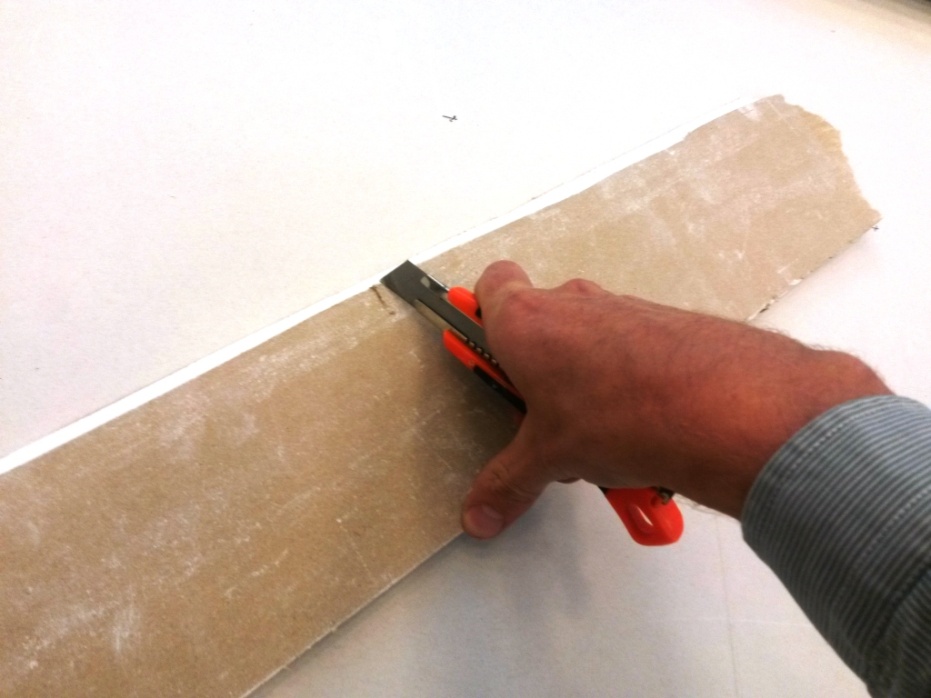 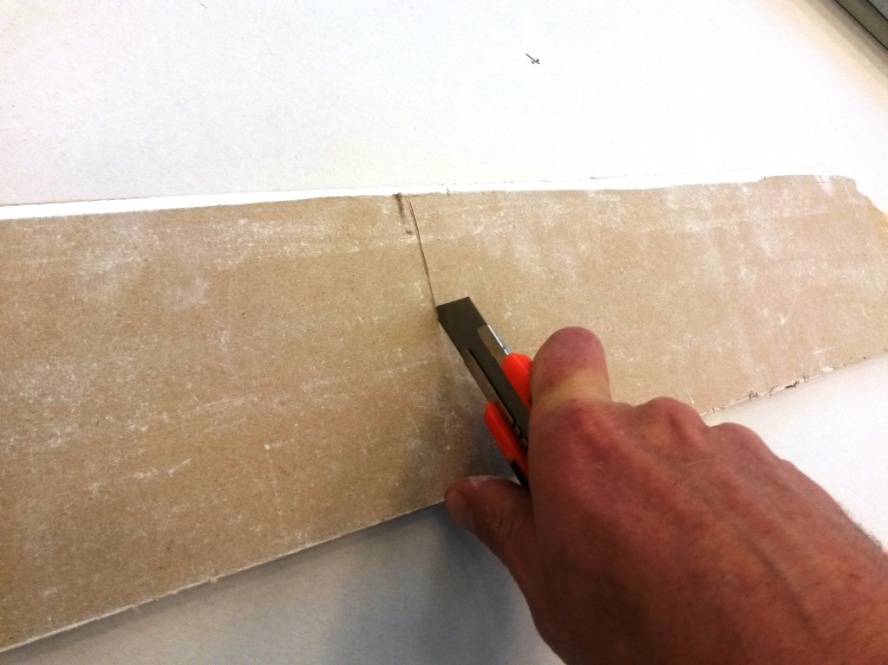 Ensuite il casse la plaque, l'entaille réalisant une concentration de contrainte suffisante pour obtenir une coupe aisée :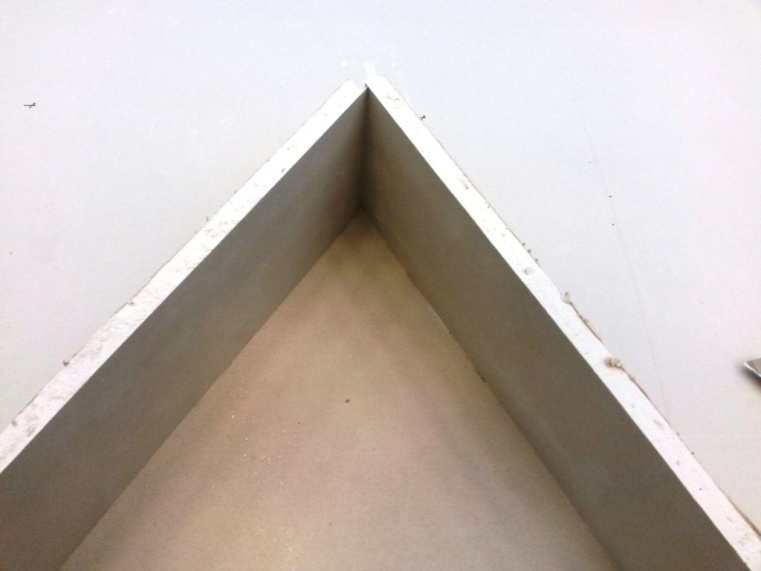 Ainsi cassés les champs créés ne sont pas très propres, il faut alors les raboter à l'aide de la râpe intégrée au cutter : 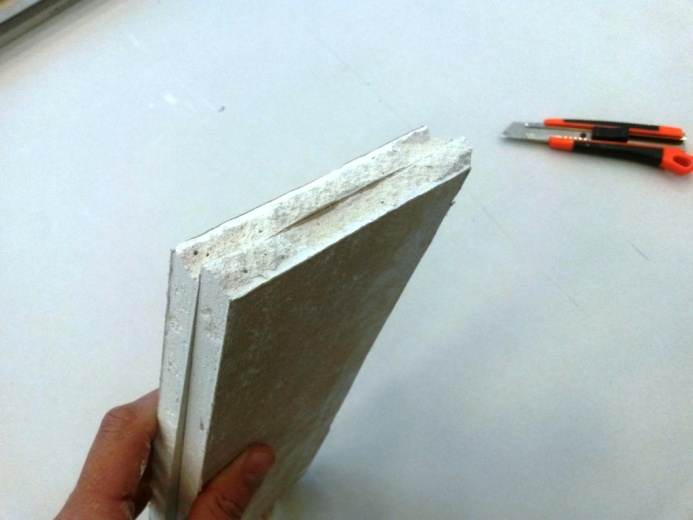 Caractérisation du besoinDiagramme des interacteursEn phase de pose :Caractérisation des éléments du milieu extérieur :Caractérisation des fonctions de service :Conception préliminaireA partir du cahier des charges, une pré-étude fonctionnelle a déjà été réalisée par un étudiant de BTS CPI en stage dans la société en charge de l'étude de faisabilité du produit. 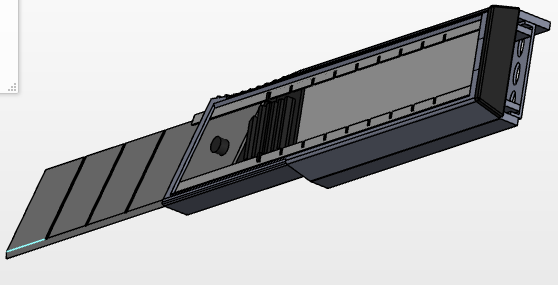 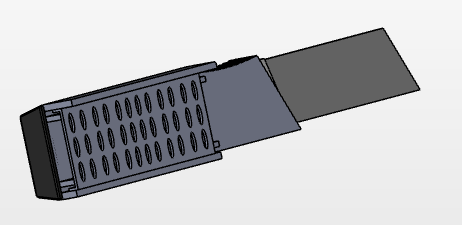 La définition numérique de l'étudiant est disponible en annexe.L'étude de prototypageSuite à cette première étude une série de prototypes ont été réalisés afin de valider la faisabilité d'une râpe en polymère.Dans une première phase des prototypes ont été réalisés en procédés additifs DLP et polyjet afin de valider la forme des dents.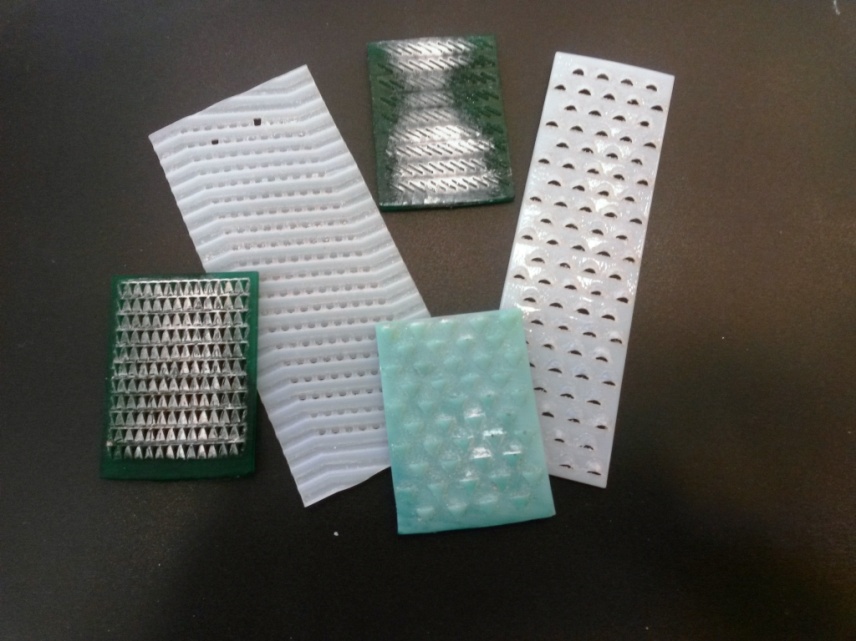 Une fois des formes de dents identifiées il a été conduit des injections plastiques dans des moules prototypés par usinage laser afin de valider définitivement une forme et un matériau en utilisant le procédé de fabrication du produit industrialisé :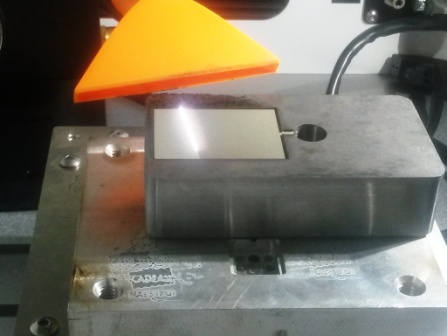 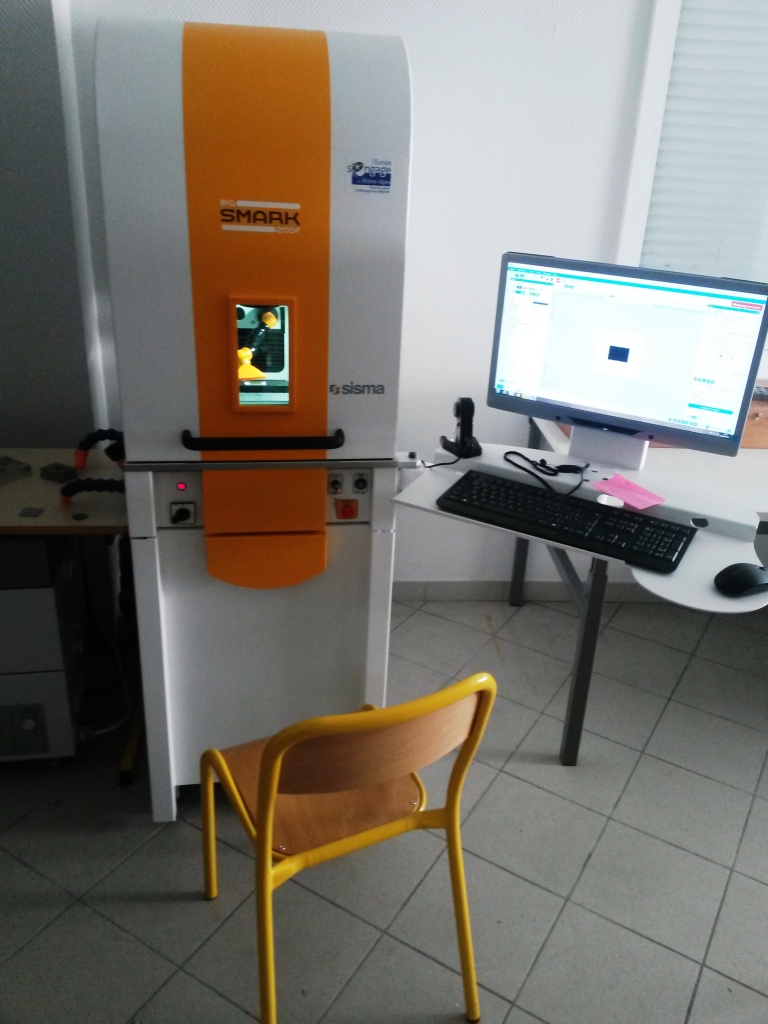          La machine laser de gravure profonde		        Gravure 3D de l'empreinte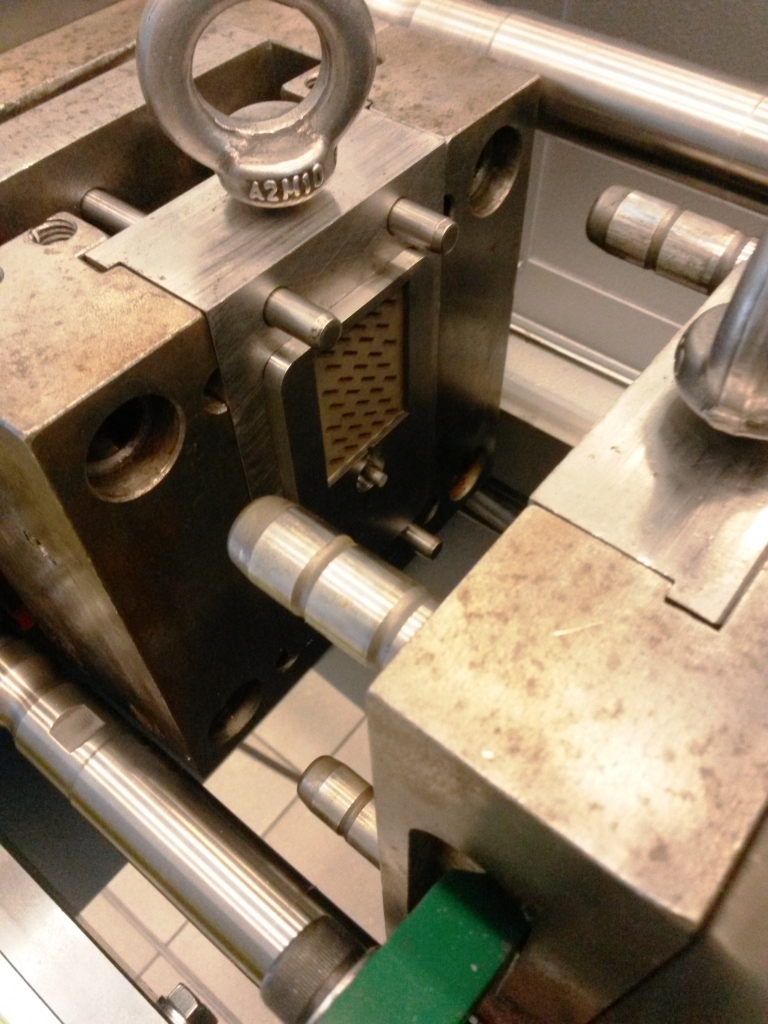 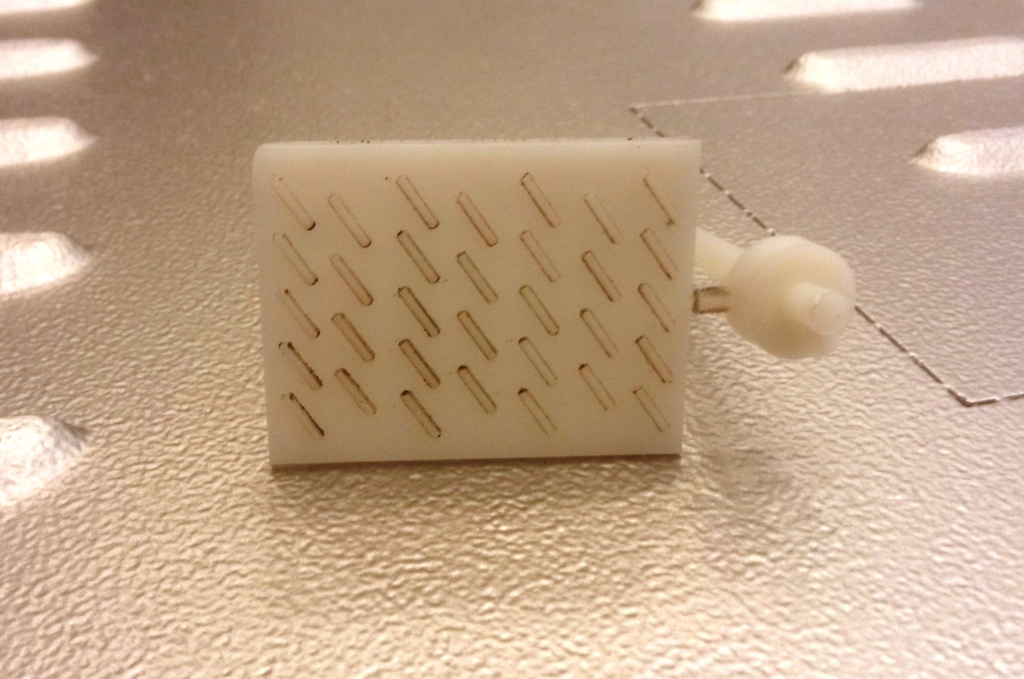 Injection de la râpe				Râpe prototype injectéeLa revue de conceptionA l'issu de la phase de prototypage et après avoir réalisé une revue avec le client les solutions ont évolué avec notamment la prise en compte de contraintes économiques et environnementales qui n'apparaissaient pas au cours de la phase d'utilisation pour laquelle a été rédigé le cahier des charges.Le bouchon doit être supprimé car il n'apporte pas de plus-value ceci permet de diminuer les frais d'outillage et limiter la quantité de matière du produit.La râpe sera interchangeable et en polymère.La conception sera faite en 4 pièces : un corps supérieur, un corps inférieur (les 2 corps seront vissés entre eux ce qui limitera la complexité de l'outillage), un bouton, une râpe.Le fourreau métallique sera supprimé pour une solution entièrement en polymère moins couteuse et plus simple à recycler.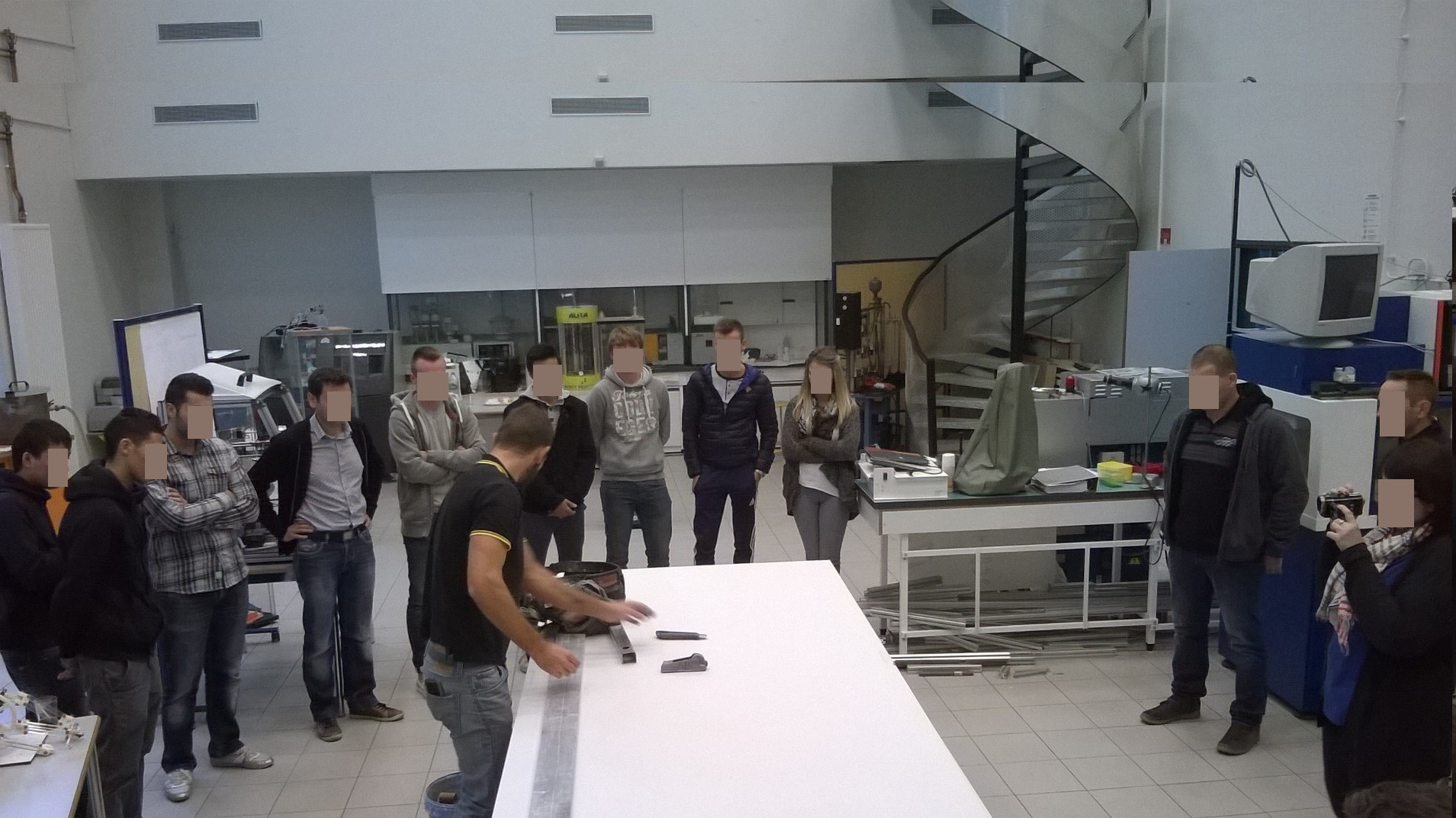 La revue avec le client à l'issu de la phase de prototypageLa collaboration et la répartition du travail	Afin que le travail du projet soit toujours accessible par tous vous devez travailler avec Workbench de Grabcad. Il s'agit d'un PDM (gestion des fichiers contenus dans un PLM) accessible chez vous, au lycée ou sur votre Smartphone.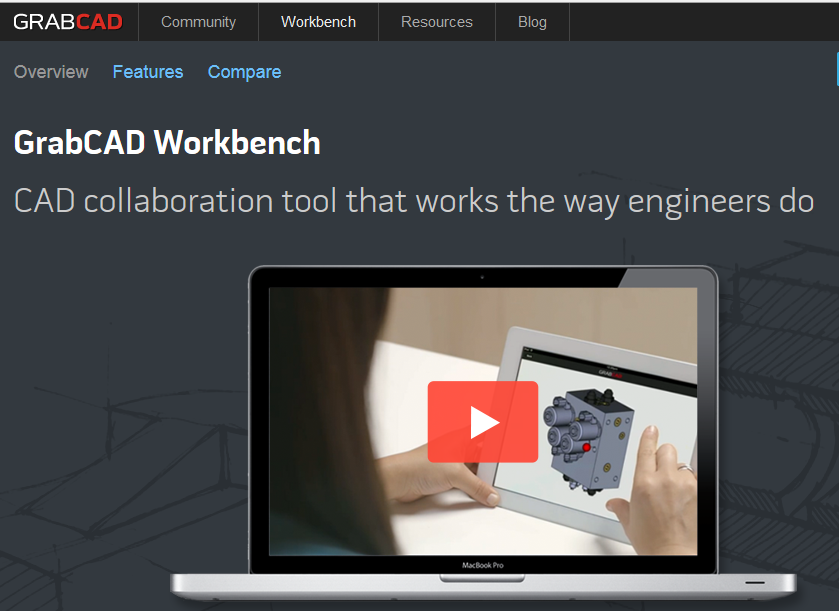 Pour l'utiliser il faut qu'un élève du groupe se créé un compte, créé un projet, puis invite les autres étudiants et les enseignants.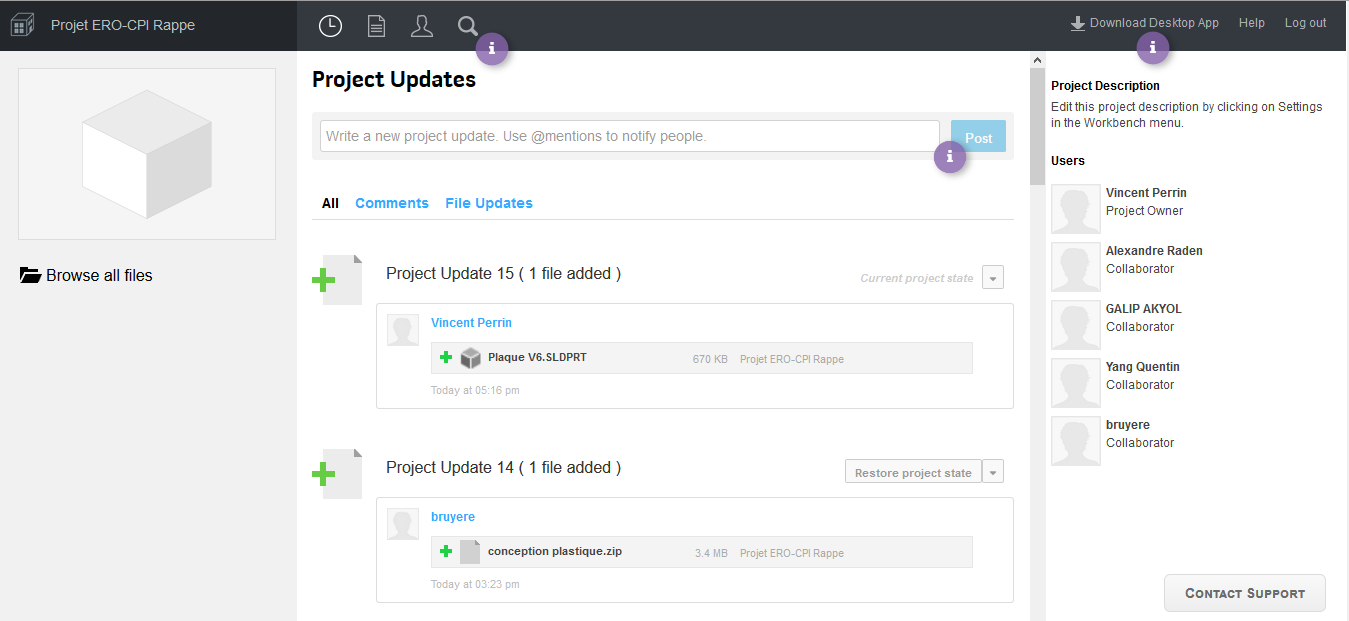 Cette interface vous permettra d'archiver les versions et de les commenter.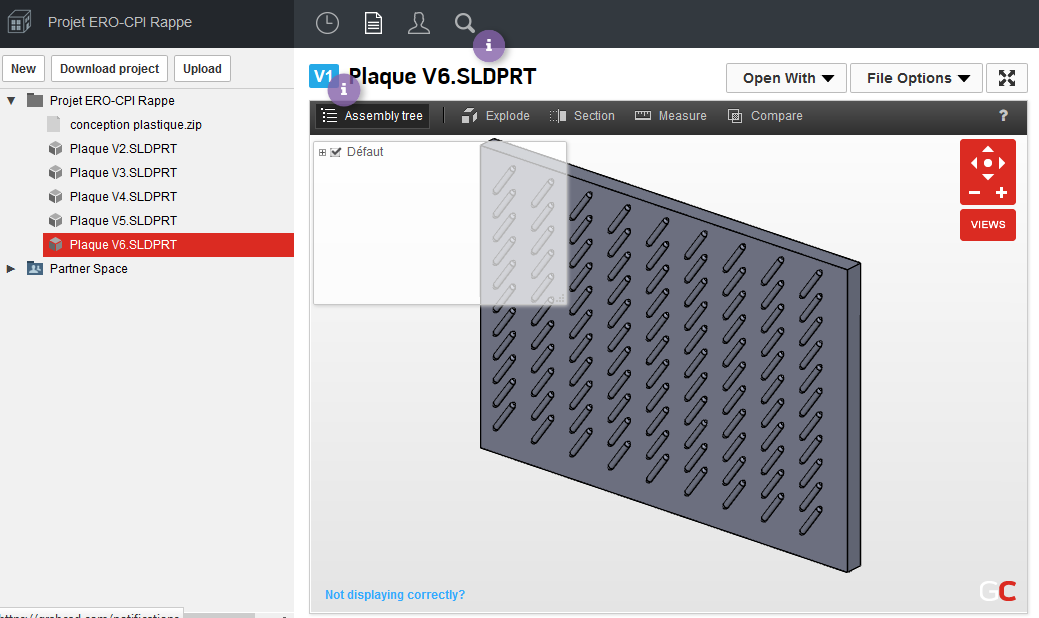 Une visionneuse intégrée permet d'explorer les fichiers (prises de cotes) et les commenter sans nécessairement les ouvrir dans votre logiciel de CAO.Le travail demandéOn vous donne : La définition, une définition numérique fonctionnelle du cutter.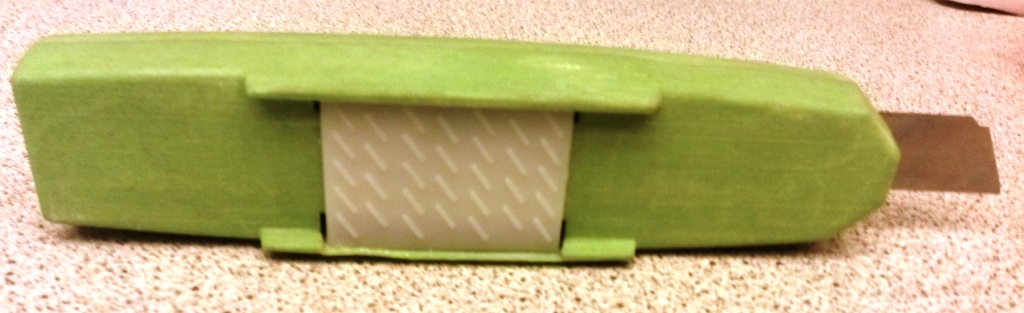 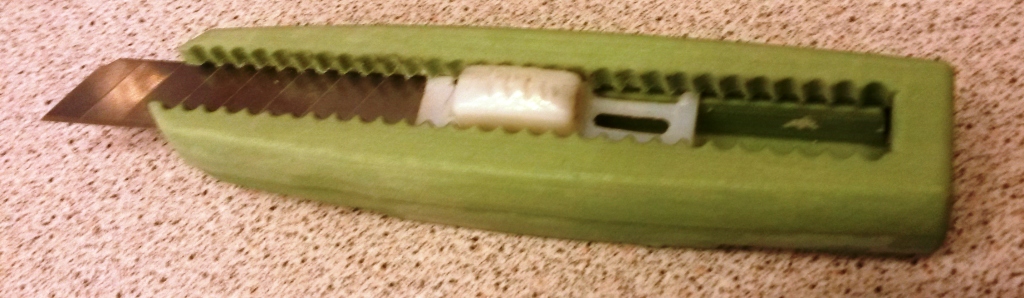 On vous demande :déterminer un procédé de mise en forme pour les 3 pièces (bouton et coques),terminer la conception des pièces afin de les rendre compatibles avec le procédé choisi,minimiser les frais d'outillage en adoptant une conception anticipant les complications d'outillage,de concevoir un maintien de la râpe au corps inférieur par emboitage,d'optimiser la géométrie de la lame flexible du bouton de manœuvre et de proposer un choix de matériau,proposer une solution de maintien en position entre les 2 corps,utiliser Grabcad pour échanger vos fichiers entre étudiants de 2 BTS.Elément caractériséCritèreNiveauFlexibilitéTechnicien plaquisteLatéralisationDroitier et gaucherF0Plaques de plâtreEpaisseur13mmF0Lames de cutterType / largeurStandard / 18mmF0ChantierTempérature durant la coupe40°C max10°C minF2Fonction de serviceCritèreNiveauFlexibilitéFP1 : Réaliser une coupeForce normale à la plaque pour l'incision60N maxF1FP1 : Réaliser une coupeForce tangentielle à la plaque pour l'incision60N maxF1FP1 : Réaliser une coupeForce normale au champ pour le rabotage40N maxF1FP1 : Réaliser une coupeForce tangentielle au champ pour le rabotage30N maxF1FC1 : Etre manipulableRéglage de la sortie de la lameD'une mainF0FC1 : Etre manipulableRéglage de la sortie de la lamePas de 5mmF0FC1 : Etre manipulableRespect de l'ergonomieÀ définir à l'aide de tests sur des prototypesF0FC2 : Etre économiquement viablePrix de vente de l'ensemble15 euros TTCF1FC2 : Etre économiquement viablePrix de vente de l'ensembleSérie de 50000 ensemblesF1FC2 : Etre économiquement viablePrix de vente fournitures (râpes)2 Euros TTC les 10F1FC2 : Etre économiquement viablePrix de vente fournitures (râpes)Série de 106unitésF1FC3 : S'adapter aux poussièresEfficacité de la râpe une fois plusieurs rabotages effectuésÀ définir à l'aide de tests sur des prototypesF0FC4 : Résister à l’ambianceTempérature durant la coupe40°C max10°C minF2FC5 : Respecter les dimensionsDimensions standardsCf. définition numérique fournieF0